K212/3OS3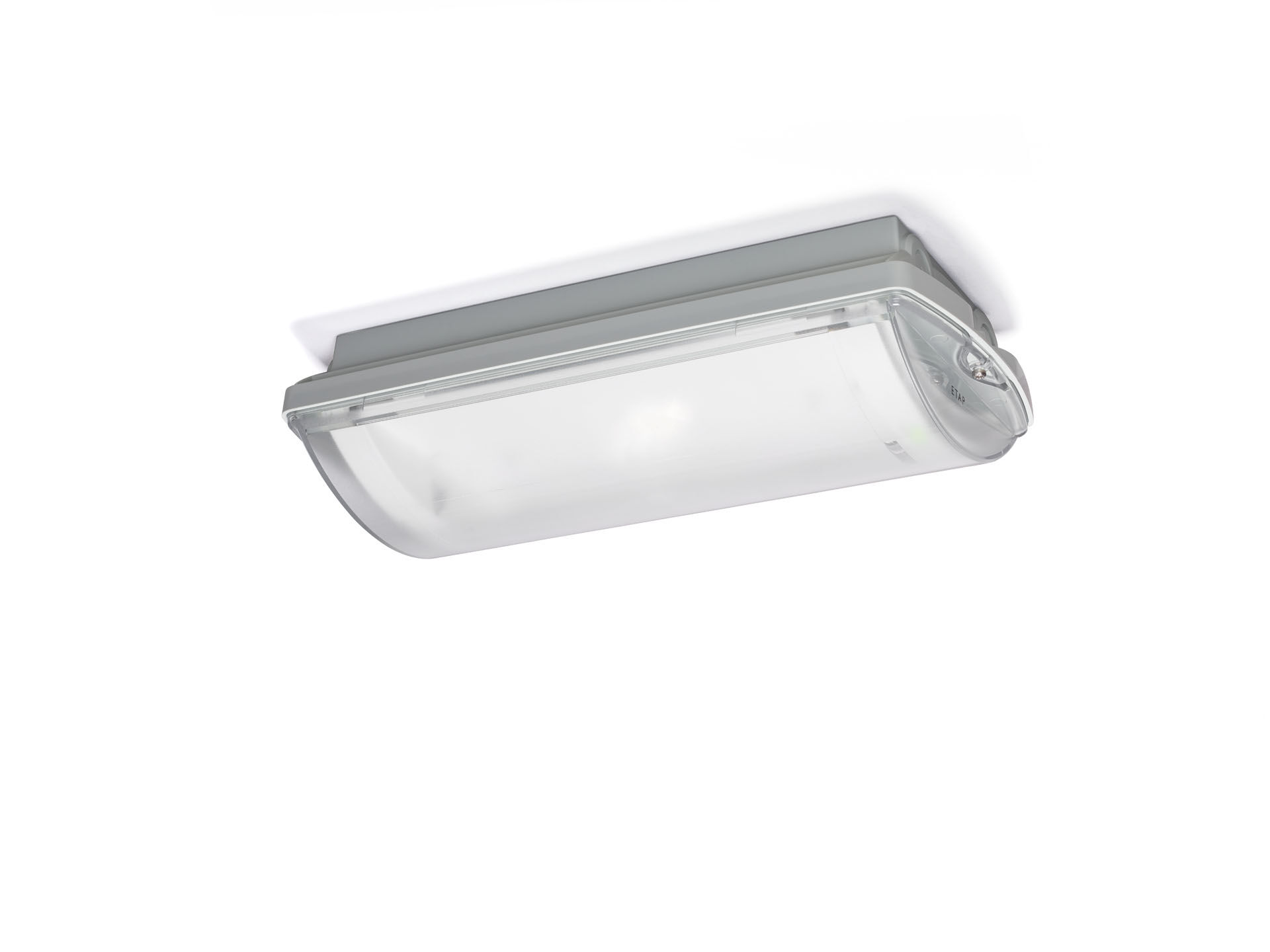 IP 65 Leuchte für Sicherheitsbeleuchtung für Rettungswege. Anbau.Autonome Leuchte (enthält Batterie).Abmessungen: 359 mm x 180 mm x 100 mm.Automatischer elektrischer Kontakt, Anschluss-Drucksteckkontakte (bis zu 2.5mm²) für Durchgangsverdrahtung geeignet, inkl. Kabelverschraubung, Wand-Montage an zwei Edelstahl-Klammern, optionales Zubehör für Einbau-Montage Mit Batterieheizung, Zulässige Umgebungstemperatur bei Batterieheizung -20 ° C bis + 35 ° C.Linienförmige Rettungsweg- Lichtverteilung, optimiert für normkonforme Ausleuchtung entlang der Rettungswegachse.Leuchten-Lichtstrom im Notbetrieb: 142 lm.Anschlussleistung: 1.0 W.Montageabstand (Rettungsweg Beleuchtung): 17.7 m Zwischenabstand („b“) bei 2.8 m Montagehöhe für 1 lx auf Bodenniveau. Spannung: 220-230V.Betriebsdauer: 480 min. Die Leuchte enthält Lampen- und Batteriedaten (Datum/Typ) gem. EN 60598-2-22.Batterie: 4 x NiMh 1,2V 4Ah.Automatischer Funktions-/Betriebsdauertest, jeweils wöchentlich/alle 13 Wochen gem. EN 50172 und EN 62034;Dauer-/Bereitschaftsschaltung wählbar, voreingestellt für Haupt-Anwendung.Schutzklasse: Klasse II.Fotobiologische Sicherheit EN 62471: RISK GROUP 1 UNLIMITED.RAL9018 - papyrusweiß.IP-Schutzart: IP65.IK-Schutzart: IK10.Ambient temperature: -20°C - 35°C.Glühdrahttest: 850°C.5 Jahre Garantie auf Leuchte, Lichtquelle, Driver und Batterie.Zertifikate: CE, ENEC.Die Leuchte wurde nach der Norm EN 60598-1 in einem Unternehmen entwickelt und produziert, das ISO 9001 und ISO 14001 zertifiziert ist.